С целью приведения муниципальных правовых актов в соответствие, п о с т а н о в л я ю:Признать утратившим силу постановление и. о. главы от 07 декабря 2015 года № 12-03-001005/15 «О Порядке разработки и корректировки прогноза социально-экономического развития муниципального образования «Ленский район» на среднесрочный и долгосрочный период».Главному специалисту управления делами (Иванская Е. С.) опубликовать данное постановление в средствах массовой информации и разместить на официальном сайте муниципального образования «Ленский район».Контроль исполнения данного постановления оставляю за собой.Муниципальное образование«ЛЕНСКИЙ РАЙОН»Республики Саха (Якутия)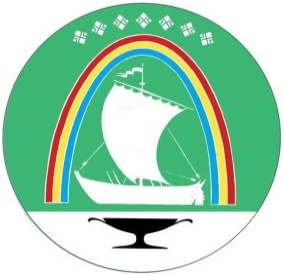 Саха Өрөспүүбүлүкэтин «ЛЕНСКЭЙ ОРОЙУОН» муниципальнайтэриллиитэПОСТАНОВЛЕНИЕ                  УУРААХг. Ленск                      Ленскэй кот «02» __декабря___ 2020 года                           № __01-03-623/0___от «02» __декабря___ 2020 года                           № __01-03-623/0___О признании утратившим силу постановления и. о. главы от 07 декабря 2015 года № 12-03-001005/15О признании утратившим силу постановления и. о. главы от 07 декабря 2015 года № 12-03-001005/15О признании утратившим силу постановления и. о. главы от 07 декабря 2015 года № 12-03-001005/15И. о. главы	                                       А. В. Черепанов